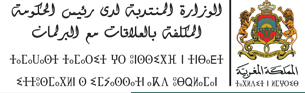 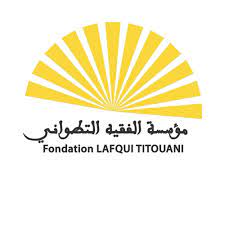 استمارةمشاركة الجمعياتفي برنامج تأهيل ومواكبة جمعيات المجتمع المدنيجهة الرباط سلا القنيطرةخاص بمؤسسة الفقيه التطواني2022معلومات عامة بخصوص الجمعية اسم الجمعية: ........................................................................................................................................................................... .....................................اسم رئيسة / رئيس الجمعية:  ........................................................................................................................................................................................مجال اشتغال الجمعية: ..................................................................................................................................................................................................مستوى اشتغال الجمعية:      دولي/إقليمي                 			 وطني                 				جهوي/ محلي  الانتماء إلى شبكة أو ائتلاف: 	نعم    							لا اسم الشبكة أو الائتلاف: .............................................................................................................................................    .................................................تاريخ تأسيس الجمعية: .....................................................................................................................................................................................................العنوان البريدي: ............................................................................................................................................................................................................الهاتف: ..............................................................................................................................................................................................................................الفاكس: .............................................................................................................................................................................................................................العنوان الالكتروني: ..........................................................................................................................................................................................................عدد الأعضاء المنخرطين:  ................................................................................................................................................................................................عدد المتطوعات والمتطوعين: ...........................................................................................................................................................................................عدد   الأشخاص المداومين: ............................................................................................................................................................................................تاريخ عقد آخر جمع عام: .................................................................................................................................................................................................    توفر الجمعية على مقر خاص:          نعم                						             لا	هل تتوفر الجمعية على فروع؟          نعم                						             لا	في حالة توفر   الجمعية على فروع، المرجو تحديد عددها:معلومات بخصوص مؤهلات وتجربة الجمعية في المجالات المتعلقة بمحاور التكوين اهتمام الجمعية بتنزيل آليات الديمقراطية التشاركيةالتعرف على المساطر والشروط القانونية لممارسة آليات الديمقراطية التشاركيةالتعرف على اختصاصات وأدوار السلطات العمومية والمؤسسات المنتخبة في مجال الديمقراطية التشاركيةالتعرف على تقنيات التواصلالتعرف على تقنيات تعلم الكبارتجربة الجمعية في مجال تنزيل آليات الديمقراطية التشاركية:هل سبق لجمعيتكم تقديم عريضة إلى أحد مجالس الجماعات الترابية؟نعم	لافي حالة الجواب بنعم:حدد عدد العرائض المقدمة من طرف الجمعية إلى مجالس الجماعات الترابية   عدد المبادرات التي عبئت بشأنها الجمعية المواطنات والمواطنين من أجل تقديم عرائض أو ملتمسات في مجال التشريع إلى السلطة العمومية المعنية  عضوية الجمعية في الهيئات الاستشارية المحدثة لدى مجالس الجماعات الترابية			                                                          نعم                                                         لا	منجزات الجمعية في مجال الديمقراطية التشاركيةالسندL’argumentaire /   نبذة عن مسار الجمعية، الأهداف ومجالات الاشتغال.............................................................................................................................................................................................................................................................................................................................................................................................................................................................................................................................................................................................................................................................................................................................................................................................................................................................................................................................................................................................................................................................................................................................أهمية البرنامج بالنسبة للجمعية.............................................................................................................................................................................................................................................................................................................................................................................................................................................................................................................................................................................................................................................................................................................................................................................................................................................................................................................................................................................................................................................................................................................................الغاية من المشاركة في البرنامج.............................................................................................................................................................................................................................................................................................................................................................................................................................................................................................................................................................................................................................................................................................................................................................................................................................................................................................................................................................................................................................................................................................................................آفاق استثمار مخرجات البرنامج.............................................................................................................................................................................................................................................................................................................................................................................................................................................................................................................................................................................................................................................................................................................................................................................................................................................................................................................................................................................................................................................................................................................................1: قليل2: متوسط3: جيد1: غير مكتسب2: متوسط 3: جيد1: غير مكتسب2: متوسط 3: جيد1: غير مكتسب2: متوسط 3: جيد1: غير مكتسب2: متوسط 3: جيدالمنجزاتالأطراف المعنيةالشركاءالمكان والتاريخ